February 2024 Newsletter 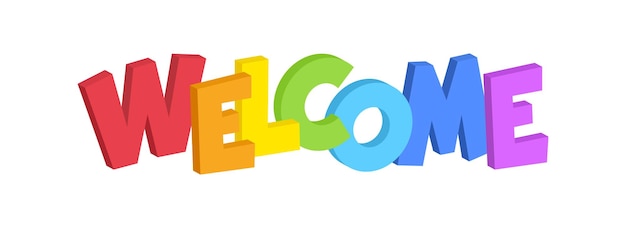 A very warm welcome everyone and to all our new families who are joining nursery.Staffing:Aimee who was our support for learning worker is now a fully qualified CDO and has successfully gained the position on the supply list, she will carry out her new role here at Benview in our Littlestars room – Congratulations Aimee Management Josephine – Head Of CentreMary Kate – Acting Team LeaderChloe n – Acting Team LeaderClericalKelly – Full timeKaitlyn – Part time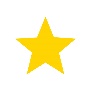 Littlestars – 2 to 3 room				Red Group – Stephanie Blue Group – Rebecca and Aimee 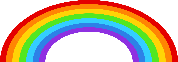 Rainbow – 3 to 5 roomYellow Group – Caroline Blue Group – Billie Green Group – Shannon MRed Group – Leanne Play Champion – Pamela Support for Learning – Christine Support for Learning – Shannon HSupport for Learning – Kerry Our Little stars are looking for any loose parts from parents i.e. old bangles, phones tea pot etc and some family photos pleaseFamily SupportSam and Maggie Updated information:If your finance or family circumstances change you must inform the office as soon as you can. We can, and will ask you for updated information when we require this at any time throughout the year.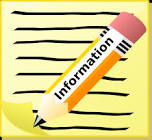 Can you all please remember that no mobile phones should not be used within the nursey! 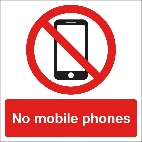 Children:When children are being brought to and collected from nursery please can we ask only one member of the family come into the nursery as you can appreciate our nursery corridor is small and we require this to be kept clear in case of an emergency, please also make sure you are not standing with the nursery playroom door open please come in and close the door behind you and the same when leaving.Please remember to check your child’s bag regularly to make sure there is a change of clothes and all clothes etc are labelled with your child’s name.With our good old Scottish weather can you make sure your child is dressed for the weather. Can you make sure your child has a jacket if the day is dry children will wear their own jackets on walks etc instead of the full fleece lined splash suits.What’s been going on:In our last newsletter we had advised you that we had been awarded a sum of £4186 from the canal area partnership, this sum allowed our embellishment to purchase fleece lined splash suits, high visibility vests and woolly hats for our children and winter visibility jackets for staff.We have our LCFE (Language and communication friendly establishment) inspection on the 9th February. Shannon and Stephanie along with all the staff having been working extremely hard to get our establishment ready for this accreditation. Celebrating our Improvement’sWe have recently completed our 8-week Digital Learning Block with our lovely Leader of early learning Carol McKinstry who came in to the nursery every Friday morning and worked across both play rooms with children and staff. This has helped to develop staff confidence with digital technology and resources to promote high quality learning experiences for your children. We have recently purchased some new high-quality digital resources that where recommended and modelled in practice by Carol for both rooms to support our digital learning journey going forward.Glasgow has its very own Froebel network group we are really looking forward to taking part in all future sessions to share best practice with other nurseries across Glasgow who adopt the Froebelian approach. The first event was highly successful we will share our learning journey, keep your eyes peeled on social media.Some of our staff at Benview also attend University each week to further their knowledge and improve on their own personal development in Childhood Practice and will be congratulated with a degree in childhood Practice at the end of their course. Keep going girls!Family Support:Please do not hesitate to contact out Family Support Workers if you require any support or even curious to what they can offer you. Please call on 0141 946 4740 and ask for either Sam or Maggie. Both Sam and Maggie have been working hard to ensure all families receive the best support possible.Maggie: COMING SOON...!!!Chair Yoga Suitable for any age, ability/disability and no previous yoga experience necessary, A really fun, down to earth, enjoyable community yoga session. Tea, coffee, cakes too! NOT just for parents/carers but also grannies, grandas, aunties, uncles! Led by ‘Yoga Painter’ Mick— as featured on STV News! Please speak to Maggie in Nursery if you would like to attend. 🙂Sam: Starting Monday 5th of February we are introducing our PAM (Play along maths) This is a six-week fun project for you and your child to choose a game and take it home for the week then bring it back and meet up over tea/coffee. Discussing how the game went the following week. All these games and activities provide your child with skills to support their journey to school. Certificates will be given out at the end of the six weeks session. Invites to be given out, should you wish to join please come and see Sam.Food Pantry:We want to help our families as much as possible. Out in the Foyer there is a pantry available for our families to use. There is a selection of different foods, it changes daily so please come in and have a look, there is also toiletries available.Time Keeping and attendance:It is important that your child is dropped off and collected when their session starts and finishes if for any reason that lateness may occur please call our office to advise of this.Please let the nursery know if your child is going to be absent from nursery whether that’s due to sickness, appointments or holidays etc…You can call us on 0141 946 4740 or email     headteacher@benview-nursery.glasgow.sch.uk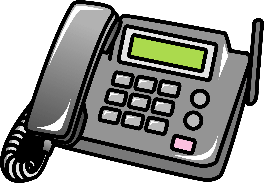 Dates for your Diary:February midterm breakMonday, 12 February 2024 – Term Time ChildrenTuesday, 13 February 2024 – Term Time ChildrenWednesday, 14 February 2024 (In-service day) - EveryoneApril - Spring Holiday (Easter)Nursery close at 2.30 pm on Thursday, 28 March 2024 – Term Time ChildrenGood Friday 29 March 2024 - EveryoneEaster Monday 1 April 2024 - EveryoneTuesday, 2 April - Friday, 12 April 2024 (Spring Break) – Term Time ChildrenNursery return on Monday, 15 April 2024 for Term Time Children MayThursday, 2 May 2024 (In-service day to coincide with UK Parliamentary elections, but may be subject to change) - EveryoneMonday, 6 May 2024 (May Holiday) – Everyone Friday, 24 May 2024 and Monday, 27 May 2024 (May Weekend) - EveryoneJuneNursery Close at 1.00 pm on Wednesday 26 June 2024 – Term Time Children JulyMonday 15 July 2024 (Glasgow Fair) - EveryoneAugustMonday, 12 August 2024 (Return date for Teachers & In-Service Day) - EveryoneTuesday, 13 August 2024 (In-Service Day) - EveryoneWednesday, 14 August 2024 (Return date for Pupils) SeptemberFriday, 27 September and Monday, 30 September 2024 - EveryoneOctoberFriday, 11 October 2024 (In-Service Day) – Everyone Monday, 14 to Friday, 18 October 2024 (October Week) – Term Time Children December - Christmas and New YearNursery close at 2.30 pm on Friday, 20 December 2024Monday, 23 December 2024 - Friday, 6 January 2025 – Term Time ChildrenWednesday 25th – Thursday 2 January 2025 – Everyone52-week children return Friday 3 January 2025